Annexe 2                            RECRUTEMENT ATER Année universitaire 2022-2023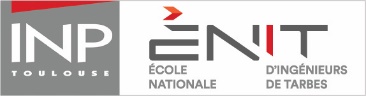                                            décret n° 88-654 du 7 mai 1988 modifiéPIECES GENERALES A FOURNIR POUR LA CONSTITUTION DU DOSSIER  La déclaration de candidature Altaïr signée  Le curriculum vitae détaillé comportant la liste des travaux, articles, réalisations  Le présent document (annexe 2), dûment complété et accompagné des pièces justificatives correspondant à votre situation  L’attestation de réussite au (x) diplôme (s) de 3ème cycle obtenu (s)  Copie recto verso de la carte d’identité attestant de la nationalité française  Pour les ressortissants de nationalité étrangère : copie du passeport en cours de validité et carte de séjour si en possession  Le cas échéant, une copie du (des) contrat (s) d’ATER précédemment obtenu (s) PIECES SPECIFIQUES A FOURNIR SELON LA CATEGORIE A LAQUELLE APPARTIENT LE CANDIDATAttention, une fois la durée maximale atteinte, il n’est plus possible d’obtenir un nouveau contrat en invoquant un changement de situation.VOTRE SITUATION ACTUELLEPIECES A FOURNIRARTICLE du décret Fonctionnaire titulaire ou stagiaire appartenant à un corps de catégorie A Copie du doctorat ou de l’HDR ou du diplôme étranger justifiant une demande d’équivalence Engagement à se présenter à un concours de recrutement de l’enseignement supérieur (annexe 1)Ou pour les non titulaires d’un doctorat : Carte étudiant ou attestation d’inscription en vue d’un doctorat Article 2.1°3 ans maximum Renouvelable 1 an si les travaux de recherche le justifient Les doctorants contractuels ayant cessé d’exercer leurs fonctions depuis moins d’un an, titulaire du doctorat Copie du doctorat Engagement à se présenter à un concours de recrutement de l’enseignement supérieur (annexe 1)Article 2.2°1 an maximumRenouvelable 1 an si les travaux de recherche le justifient.Être âgé de moins de 33 ans au 1er octobre de l’année universitaire de renouvellement Enseignant ou chercheur de nationalité étrangère  Tout document officiel attestant que le candidat a exercé des fonctions d’enseignement et/ou de recherche dans un établissement étranger d’enseignement supérieur et/ou de recherche pendant au moins 2 ans  Copie du doctorat ou du diplôme étranger justifiant une demande d’équivalenceArticle 2.3°3 ans maximum Renouvelable 1 an sans condition Les Moniteurs * recrutés dans le cadre du Monitorat d’Initiation à l’Enseignement Supérieur, titulaire d’un doctorat* les bénéficiaires d’une allocation couplée (E.N.S) sont des fonctionnaires de catégorie A et relèvent de l’article 2.1° Copie du doctorat Engagement à se présenter à un concours de recrutement de l’enseignement supérieur (annexe 1)Article 2.4°1 an maximumRenouvelable 1 an si les travaux de recherche le justifient.Être âgé de moins de 33 ans au 1er octobre de l’année universitaire de renouvellement Etudiant n’ayant pas achevé son doctorat Carte étudiant ou attestation d’inscription en vue d’un doctorat Attestation du directeur de thèse (annexe 1)Article 2.5°1 an maximumRenouvelable 1 an sans condition Titulaire du doctorat ou de l’HDR Copie du doctorat ou de l’HDR ou du diplôme étranger justifiant une demande d’équivalence Engagement à se présenter à un concours de recrutement de l’enseignement supérieur (annexe 1)Article 2.6°1 an maximumRenouvelable 1 an sans condition